December BirthdaysDecember 2	Richard BakerDecember 4	Jennie Detmer		Father Peter Eke		Betty Williams		Cary YunckerDecember 5	John OlesDecember 6	Mary KonyhaDecember 9	Rhonda GillDecember 10	Myra GrixtiDecember 12	Linda Alberts		Giedre StefankiewiczDecember 14	Marie HansesDecember 15	Betty DelisleDecember 16	Kay Green		Flora Miesel		Robert PacellaDecember 17	Donna Bischoff		Kimberly SpurgeonDecember 18	Rose RoseDecember 19	Shelley MaderDecember 21	Joyce Golden		Evelyn MacihaDecember 22	Theresa Hutson-Collins		David KrugDecember 23	Robert SredzinskiDecember 24	Holly BoselDecember 25	Jamie Barnes		Kenneth HarrisonDecember 26	Michael Baumgartner		Daniel Collins		Janice WebberDecember 27	Owen Barnes		Donna Langdon		Michael MieskeDecember 28	Charlotte Crist		James Morse		Zander RubinoDecember 30	Jamie Janco		Holly Oliver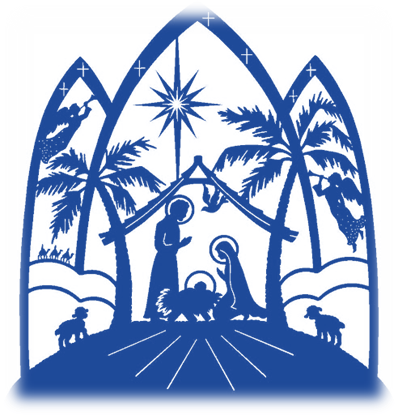 December           2021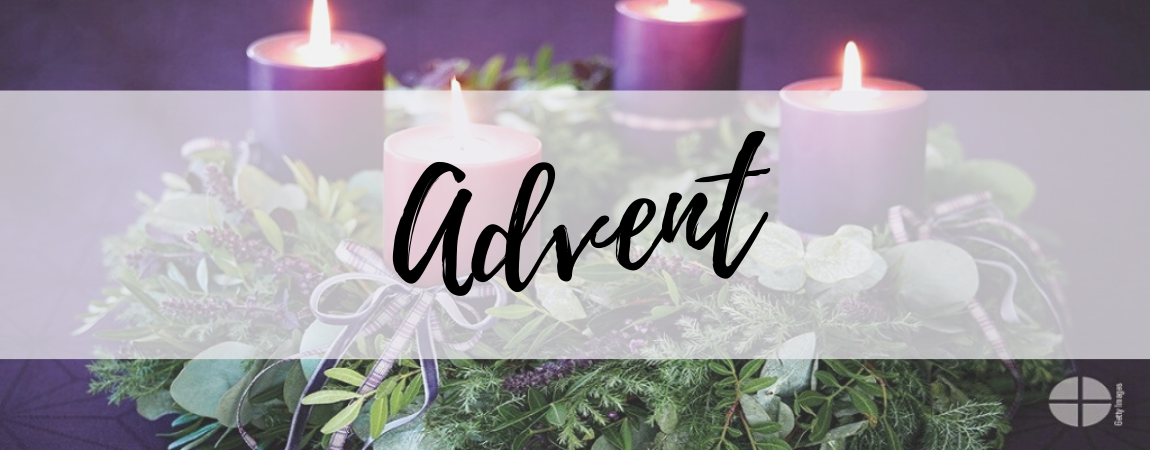 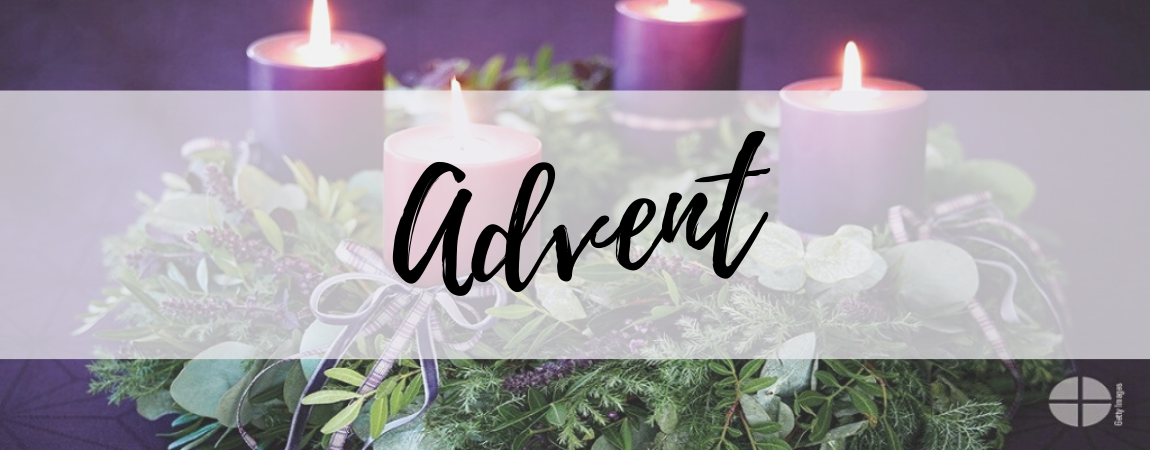 Our Lady of the Lake Catholic Church1233		4		49:00 am Mass9:00 am MassFirst Friday Adoration 9:00 am MassConfessions10:00 – 11:00 amFirst Friday Adoration 9:00 am MassConfessions10:00 – 11:00 amFirst Saturday9:00 am MassConfessions 3:00pm4:00 pm Mass First Saturday9:00 am MassConfessions 3:00pm4:00 pm Mass 5678910101111Second Sunday of Advent Confessions8:00am 9:00 am MassYouth Group 10-10:30No Mass9:00 am MassImmaculate ConceptionVigil Mass4:00 pmImmaculate Conception9:00 am Mass9:00 am Mass9:00 am MassConfessions10:00 – 11:00 am9:00 am MassConfessions10:00 – 11:00 amConfessions 3:00pm4:00 pm MassConfessions 3:00pm4:00 pm Mass121314151617171818Third Sunday of AdventConfessions8:00am 9:00 am MassFaith formation 9:00am-11:00amNo Mass9:00 am Mass9:00 am Mass9:00 am MassMass at the Brook11:00Advent Play1 pm & 6 pm9:00 am MassConfessions10:00 – 11:00 am9:00 am MassConfessions10:00 – 11:00 amConfessions 3:00pm4:00 pm MassConfessions 3:00pm4:00 pm Mass1920212223Office closed   24Office closed   242525Four Sunday of Advent Confessions8:00am 9:00 am MassYouth Group5:00-8:00 pmNo Mass9:00 am Mass9:00 am Mass9:00 am MassChristmas Vigil4:00 pm Mass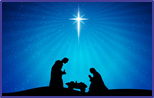 Christmas Vigil4:00 pm MassThe Nativity of the Lord 9:00 am Mass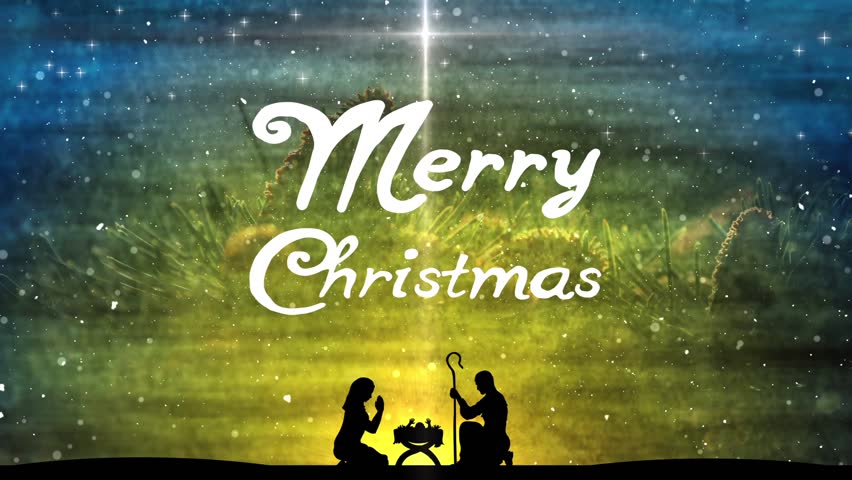 The Nativity of the Lord 9:00 am Mass26Office closed  27Office closed  28Office closed  29Office closed   30Office closed   31Office closed   31January 1January 1The Holy Family of Jesus Mary & Joseph Confessions8:00am 9:00 am MassNo Mass9:00 am Mass9:00 am Mass9:00 am MassThe Solemnity of Mary4:00 pm MassThe Solemnity of Mary4:00 pm MassThe Solemnity of Mary4:00 pm MassThe Solemnity of Mary9:00 am MassThe Epiphany of the Lord4:00 pm Mass  January 2The Epiphany of the LordConfessions8:00am 9:00 am Mass